Приложение №3утверждено приказомот____   2021  №_________ПОЛОЖЕНИЕо проведении Областного конкурса сочинений в 2021/2022 учебном году1. Общие положенияНастоящее положение устанавливает порядок организации и проведения Областного конкурса сочинений в 2021/2022 учебном году (далее соответственно – Положение, Конкурс).Цели Конкурса: возрождение традиций написания сочинения как самостоятельной творческой работы, в которой отражаются личностные, предметные и метапредметные результаты на разных этапах обучения и воспитания личности; обеспечение поддержки детского и юношеского чтения; обобщение, систематизация и распространение накопленного отечественной методикой эффективного опыта по обучению написанию сочинений и развитию связной письменной речи обучающихся.Задачи Конкурса: создать условия для самореализации обучающихся, повышения их социальной и творческой активности; выявить литературно одаренных обучающихся; распространить результаты литературного творчества участников Конкурса; способствовать формированию положительного отношения подрастающего поколения к русскому языку и литературе как важнейшим духовным ценностям, повышению в глазах молодежи престижа грамотного владения русским языком и знания художественной литературы; привлечь внимание общественности к социально значимым проектам в области образования, к пониманию значимости функционально грамотного и творческого владения русским языком; продемонстрировать заинтересованной общественности направления работы, ресурсы и достижения системы образования; способствовать решению педагогических задач развития связной письменной речи обучающихся, распространению эффективных педагогических методик и практик в области развития письменной речи обучающихся, в том числе обучения написанию сочинений.2. Организаторы конкурсаРегиональный оператор конкурса – государственное автономное образовательное учреждение дополнительного профессионального образования Свердловской области «Институт развития образования» (далее – ГАОУ ДПО СО «ИРО»).	Информация о проведении Конкурса размещается на сайте регионального оператора Конкурса https://www.irro.ru/ в разделе «Конкурсы» – «Для обучающихся».3. Участники конкурсаУчастниками Конкурса могут стать обучающиеся общеобразовательных организаций и организаций среднего профессионального образования, реализующих программы общего образования (далее – участники Конкурса).Конкурс проводится среди 5 возрастных групп:1-я группа – обучающиеся 4-5 классов;2-я группа – обучающиеся 6-7 классов;3-я группа – обучающиеся 8-9 классов;4-я группа – обучающиеся 10-11 классов;5-я группа – студенты организаций среднего профессионального образования, обучающиеся по программам среднего общего образования.4. Тематические направления Конкурса и жанры конкурсных работ	На конкурс принимаются сочинения по следующим тематическим направлениям:Я – Читатель. Сочинения по данному тематическому направлению могут быть написаны с опорой на любую прочитанную школьниками литературу и публицистику. В сочинениях могут быть отражены читательские впечатления, читательские поиски и открытия.Я – Зритель. Сочинения по данному тематическому направлению могут быть написаны с опорой на впечатления от смежных видов искусств. Желательно, чтобы эти впечатления имели литературную основу.Я живу на Урале. Сочинения по данному тематическому направлению могут быть многоаспектными и отражать отношение пишущего к социальным, экономическим и культурно-историческим проблемам жизни на Урале. Участники конкурса также могут писать о любви к уральской земле.  «Два времени в узел свяжу» (М. Никулина). Сочинения по данному тематическому направлению могут отражать скрытые диалоги эпох и поколений.  Времени неподвластно. Вечные ценности, испытание временем – ключевые темы сочинений по данному направлению. Предметом размышлений могут стать исторические памятники, отношения людей, тепло семейного дома и др.Мой ровесник. Данное тематическое направление будет интересно человеку рефлексирующему. О чем мечтает, чего страшится, на что надеется, чему сопротивляется современный школьник в различные периоды своего детства, отрочества, юности – возможные темы сочинений по данному направлению. «Когда б я не был счастлив этим…» (А. Кушнер). Сочинения по данному тематическому направлению о том, что доставляет радость современному школьнику, что может сделать счастливым человека, как подарить счастье и найти его. 	Выбор тематического направления осуществляет участник Конкурса. Тему конкурсной работы участник формулирует самостоятельно в рамках выбранного им тематического направления.5. Требования к конкурсным работамКонкурсное сочинение представляется участником конкурса в прозе в жанре рассказа, сказки, письма, дневника, заочной экскурсии, очерка, репортажа, интервью, слова, эссе, отзыва. Совмещение жанров не допускается. Поэтические тексты не рассматриваются. Выбор жанра конкурсной работы участник Конкурса осуществляет самостоятельно. Объем не менее 300 слов. Иллюстрирование работ допускается.Все конкурсные сочинения выполняются участниками Конкурса в письменном виде на бланке Конкурса. На региональный этап конкурсные работы принимаются в сканированном виде (в формате PDF). К отсканированной конкурсной работе участника Конкурса прилагается копия, набранная на компьютере на бланке и сохраненная в формате Word (doc или docx). 6. Порядок участия в конкурсе	Для участия в конкурсе необходимо до 25 октября 2021 года представить в оргкомитет Конкурса по электронной почте vksso@mail.ru следующие материалы:заявку на участие в форматах PDF и в Word (Приложение № 1);письменное согласие на обработку персональных данных участника или его законного представителя (Приложение № 2);сканированную конкурсную работу в формате PDF (Приложение № 3);копию конкурсной работы, набранную на компьютере в формате Word.Наименование перечисленных файлов должно содержать фамилию участника, например: «Заявка_Иванов», «Согласие_Иванов», «Сочинение_Иванов» и т.д.Проведение школьного и муниципального этапов не предусмотрено, возможно проведение на усмотрение органов местного самоуправления, осуществляющих управление в сфере образования.7. Экспертиза работСостав экспертной комиссии формируется из профессорско-преподавательского состава ГАОУ ДПО СО «ИРО», представителей высшей школы, педагогической общественности Екатеринбурга и Свердловской области. Конкурсные работы оцениваются двумя членами жюри по критериям (Приложение № 4).8. Определение победителей и подведение итогов КонкурсаПо итогам конкурса составляется рейтинговый список по каждой возрастной группе. Победителями считаются участники, занявшие 3 первые позиции рейтингового списка в каждой возрастной группе. Экспертная группа конкурса вправе определить призеров (до 25% участников) и дополнительные номинации для награждения.Списки победителей Конкурса размещаются на сайте ГАОУ ДПО СО «Институт развития образования» без указания результатов оценивания работы (баллов). Общий итоговый рейтинговый список участников не публикуется.Призеры Конкурса награждаются дипломами. Все участники Конкурса получат сертификат.Для победителей проводится очная процедура награждения (с учетом эпидемиологической ситуации). 9. КонтактыАдрес оргкомитета: 620066, г. Екатеринбург, ул. Академическая, 16; каб. 337 (кафедра филологического образования); телефон: 8 (343) 369-29-86, (доб. 157), e-mail: iro-kfo@mail.ru; vksso@mail.ru, сообщество ВКонтакте: https://vk.com/public204817939 Приложение № 1 к Положению о проведении Областного конкурса сочинений  в 2021/2022 учебном году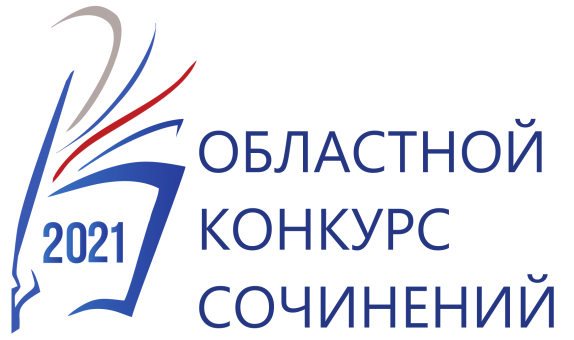 ЗАЯВКА НА УЧАСТИЕНаименование муниципального образования (населённого пункта)Фамилия, имя и отчество участника конкурса (полностью)Дата рождения участника конкурсаКласс (курс), в (на) котором обучается участникПочтовый адрес участника конкурса (с индексом)Электронная почта участника (родителей/законных представителей) Контактный телефон участника (родителей/законных представителей) ФИО (полностью) учителя, обеспечивающего педагогическое сопровождение участника Областного конкурса сочиненийКонтактный телефон учителя, обеспечивающего педагогическое сопровождение участника Областного конкурса сочиненийЭлектронная почта учителя, обеспечивающего педагогическое сопровождение участника Областного конкурса сочиненийПолное название образовательной организации участника Почтовый адрес образовательной организации (с индексом) Электронная почта образовательной организации участникаТелефон образовательной организации участника (с кодом)Подпись участника конкурса ______________________Фамилия, имя и отчество руководителя/заместителя руководителя образовательной организацииПодпись руководителя/заместителя руководителя ______________________МП Приложение № 2 к Положению о проведении Областного конкурса сочинений  в 2021/2022 учебном годуСОГЛАСИЕучастника Областного конкурса сочинений на обработку персональных данных(публикацию персональных данных, в том числе посредством информационно- телекоммуникационной сети «Интернет»)«	»	20	г. Я,			  ,(фамилия, имя, отчество полностью) 	серия	№ 	(вид документа, удостоверяющего личность)выдан	,  	(кем и когда)проживающий (- ая) по адресу  	 	,в соответствии с пунктом 4 статьи 9 Федерального закона от 27.07.2006 № 152-ФЗ «О персональных данных» даю согласие оператору Областного конкурса сочинений (далее – Конкурс) – государственному автономному образовательному учреждению дополнительного профессионального образования Свердловской области «Институт развития образования», расположенному по адресу: 620066, г. Екатеринбург, ул. Академическая, д. 16, (далее – Оператор), на автоматизированную, а также без использования средств автоматизации обработку моих персональных данных, а именно:Совершение действий, предусмотренных пунктом 3 статьи 3 Федерального закона от 27.07.2006 № 152-ФЗ «О персональных данных» в отношении следующих персональных данных:фамилия, имя, отчество;дата рождения;название образовательной организации, в которой я обучаюськласс (курс) обучения;почтовый адрес с индексом;электронная почта;номер телефона (домашний, мобильный);иная информация, относящаяся к моей личности;фото- и видео- изображение.Размещение в общедоступных источниках, в том числе в информационно-телекоммуникационной сети «Интернет» следующих персональных данных:фамилия, имя, отчество;название образовательной организации, в которой я обучаюськласс (курс) обучения;иная информация, относящаяся к личности;фото- и видео- изображение.Обработка и передача третьим лицам персональных данных осуществляется в целях:организации, проведения и популяризации Конкурса;обеспечения участия в Конкурсе и мероприятиях, связанных с награждением победителей Конкурса;формирования статистических и аналитических отчётов по результатам Конкурса, подготовки информационных материалов;создания базы данных участников Конкурса, размещения информации об участниках Конкурса в информационно-телекоммуникационной сети «Интернет»;обеспечения соблюдения законов и иных нормативных правовых актов Российской Федерации.Настоящим я признаю и подтверждаю, что в случае необходимости предоставления персональных данных для достижения указанных выше целей третьим лицам (в том числе, но не ограничиваясь, Министерству просвещения Российской Федерации, и т. д.), а равно как при привлечении третьих лиц к оказанию услуг в моих интересах Оператор вправе в необходимом объёме раскрывать для совершения вышеуказанных действий информацию обо мне лично (включая мои персональные данные) таким третьим лицам.Настоящее согласие вступает в силу со дня его подписания и действует в течение неопределенного срока. Согласие может быть отозвано мною в любое время на основании моего письменного заявления.(дата)	(подпись)	(расшифровка подписи)СОГЛАСИЕзаконного представителя участника Областного конкурса сочинений на обработку персональных данных(публикацию персональных данных, в том числе посредством информационно- телекоммуникационной сети «Интернет»)Я, _________________________________________________________________________________________(фамилия, имя, отчество полностью)ПАСПОРТ серия	№ 				(вид документа, удостоверяющего личность)выдан	,  	(когда, кем)проживающий (- ая) по адресу  	,являясь законным представителемнесовершеннолетнего	, Ф.И.Одата рождения	, проживающей(его) по адресу:в соответствии с пунктом 4 статьи 9 Федерального закона от 27.07.2006 № 152-ФЗ «О персональных данных» даю согласие оператору Областного конкурса сочинений (далее – Конкурс) – государственному автономному образовательному учреждению дополнительного профессионального образования Свердловской области «Институт развития образования», расположенному по адресу: 620066, г. Екатеринбург, ул. Академическая, д. 16 (далее – Оператор), на автоматизированную, а также без использования средств автоматизации обработку персональных данных моего ребенка, а именно:Совершение действий, предусмотренных пунктом 3 статьи 3 Федерального закона от 27.07.2006 № 152-ФЗ «О персональных данных» в отношении следующих персональных данных:фамилия, имя, отчество;дата рождения;название образовательной организации, в которой обучается участниккласс (курс) обучения;почтовый адрес с индексом;электронная почта (участника/родителей/законных представителей);номер телефона (участника/родителей/законных представителей);иная информация, относящаяся к личности участника;фото- и видеоизображение.Размещение в общедоступных источниках, в том числе в информационно- телекоммуникационной сети «Интернет» следующих персональных данных:фамилия, имя, отчество;название образовательной организации, в которой обучается участниккласс (курс) обучения;иная информация, относящаяся к личности участника;фото- и видеоизображение.Обработка и передача третьим лицам персональных данных осуществляется в целях:организации, проведения и популяризации Конкурса;обеспечения участия несовершеннолетнего в Конкурсе и мероприятиях, связанных с награждением победителей Конкурса;формирования статистических и аналитических отчётов по результатам Конкурса, подготовки информационных материалов;создания базы данных участников Конкурса, размещения информации об участниках Конкурса в информационно-телекоммуникационной сети «Интернет»;обеспечения соблюдения законов и иных нормативных правовых актов Российской Федерации.Настоящим я признаю и подтверждаю, что в случае необходимости предоставления персональных данных для достижения указанных выше целей третьим лицам (в том числе, но не ограничиваясь, Министерству просвещения Российской Федерации, и т. д.), а равно как при привлечении третьих лиц к оказанию услуг в интересах несовершеннолетнего						                                                                   Ф.И.ООператор вправе в необходимом объёме раскрывать для совершения вышеуказанных действий информацию о несовершеннолетнем  	                                                                   Ф.И.О(включая персональные данные) таким третьим лицам.Настоящее согласие вступает в силу со дня его подписания и действует в течение неопределенного срока. Согласие может быть отозвано мною в любое время на основании моего письменного заявления.(дата)	(подпись)	(расшифровка подписи)Приложение № 3 к Положению о проведении Областного конкурса сочинений в Свердловской области в 2021 годуОтчествоПриложение № 4к Положению о проведении Областного конкурса сочинений в Свердловской области в 2021 годуКРИТЕРИИ ОЦЕНИВАНИЯконкурсных работ обучающихсяШкала оценки:3 балла – качество ярко выражено2 балла – качество выражено на удовлетворительном уровне1 балл – качество слабо выраженоКОНКУРСНАЯ РАБОТАНаселенный пункт:Образовательная организация (полное название):Участник конкурса:ФамилияИмяКласс (курс) обучения участника:Тематическое направление:Жанр сочинения:Тема сочинения:Номер строкиКритерииБаллы1.Самостоятельность, оригинальность формулировки темы конкурсного сочиненияот 0 до 32.Содержание конкурсного сочинения: соответствие выбранному тематическому направлению; соответствие выбранной теме; полнота раскрытия темы сочинения; оригинальность авторского замысла; корректное использование литературного, исторического, биографического, научного и других материалов; воплощенность идейного замысла; логика изложенияот 0 до 63.Жанровое и языковое своеобразие конкурсного сочинения: соответствие выбранному жанру; цельность, логичность и соразмерность композиции; богатство лексики и разнообразие синтаксических конструкций; точность, ясность и выразительность речи; целесообразность использования языковых средств; стилевое единство;от 0 до 64.Грамотность сочинения: соблюдение орфографических норм русского языка; соблюдение пунктуационных норм русского языка; соблюдение языковых норм (правил употребления слов, грамматических форм и стилистических ресурсов).от 0 до 35.Степень авторства (наличие/отсутствие неправомочных заимствований)от 0 до 36.Наличие выраженного собственного отношения.от 0 до 37.Особое мнение члена жюриот 0 до 6Максимальный балл30 баллов